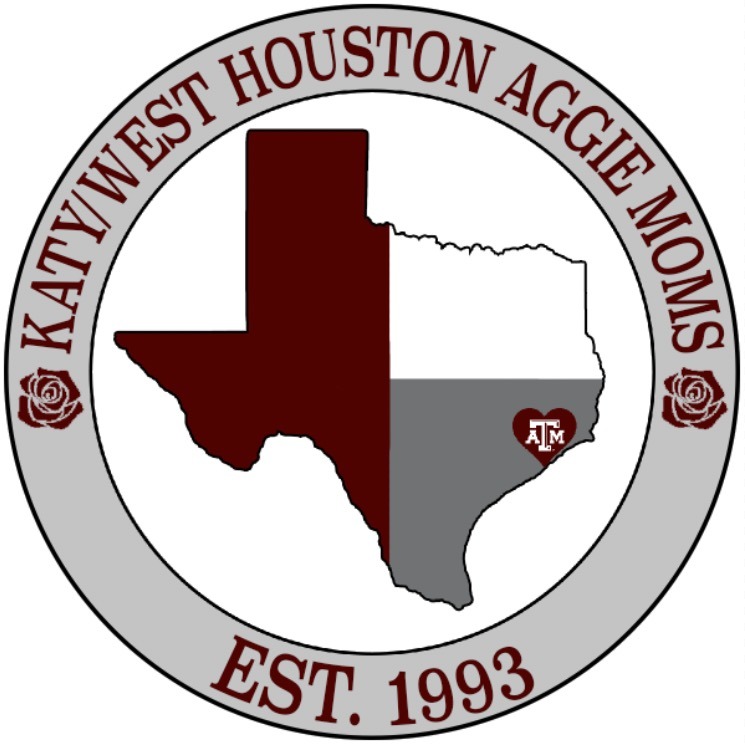 Motion SlipDATE _________________________I MOVE THATSIGNED ________________________________
Please write or type your motion(s) and present to the Recording Secretary. Thank you.